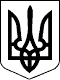                                                        У К Р А Ї Н АРОЗПОРЯДЖЕННЯголови Рахівської районної державної адміністраціїЗакарпатської області          Відповідно до статей 6 і 39 Закону України „Про місцеві державні адміністрації”, підпункту 1 пункту 24 Порядку провадження органами опіки та піклування діяльності, пов’язаної із захистом прав дитини, затвердженого постановою Кабінету Міністрів України від 24 вересня 2008 р. № 866 ,,Питання діяльності органів опіки та піклування, пов’язаної із захистом прав дитини”                (із змінами), з метою надання дитині статусу дитини, позбавленої батьківського піклування: 1. Надати статус дитини, позбавленої батьківського піклування ////////////////////////////////, ///////////////////////////// року народження, мешканці ////////////////////////////////, в зв’язку із позбавленням батьківських прав матері ///////////////////////////////////////// (рішення Рахівського районного суду від 11.10.2019 року по справі №305/237/19 провадження по справі 2/305/280/19 про позбавлення батьківських прав).2. Службі у справах дітей райдержадміністрації (Кокіш О.П.) вжити заходів щодо влаштування дитини, позбавленої батьківського піклування ////////////////////////////, /////////////////////////////// року народження до сімейних форм виховання.3. Контроль за виконанням цього розпорядження покласти на першого заступника голови державної адміністрації  Турока В.С.Голова державної адміністрації                                                     П. БАСАРАБА21.11.2019                                         Рахів                 № 375                                         Про надання  статусу  дитини,             позбавленої батьківського піклування